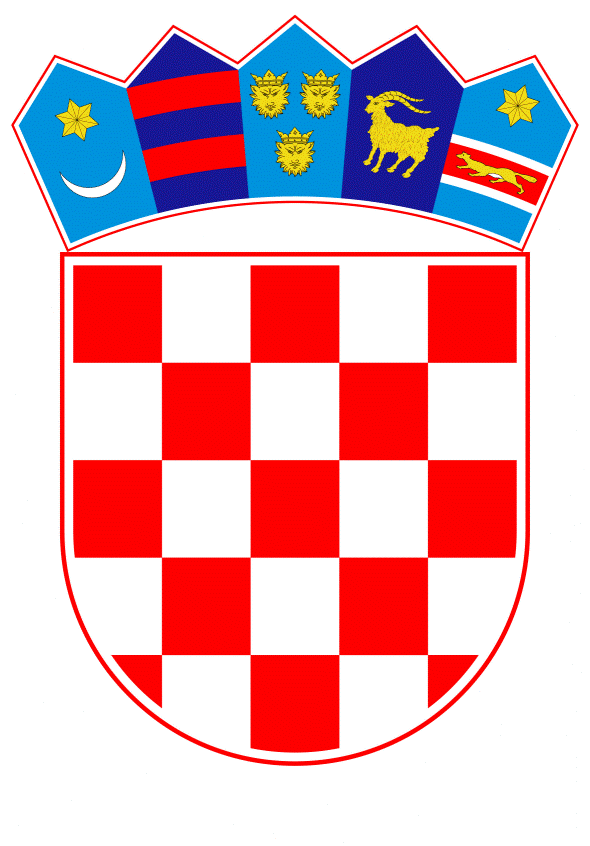 VLADA REPUBLIKE HRVATSKEZagreb,  17. rujna 2020.______________________________________________________________________________________________________________________________________________________________________________________________________________________________Prijedlog	Na temelju članka 31. stavka 2. Zakona o Vladi Republike Hrvatske (Narodne novine, broj 150/2011, 119/2014, 93/2016 i 116/2018), a u vezi s točkom V. Odluke o osnivanju Povjerenstva za koordinaciju potpore i financiranje kulturnih, obrazovnih, znanstvenih, zdravstvenih i ostalih programa i projekata od interesa za hrvatski narod u Bosni i Hercegovini za 2020. godinu (Narodne novine, broj 55/20), Vlada Republike Hrvatske je na sjednici održanoj _________ 2020. godine donijelaO D L U K Uo raspodjeli sredstava za financiranje kulturnih, obrazovnih, znanstvenih,zdravstvenih i ostalih programa i projekata od interesa za hrvatski narodu Bosni i Hercegovini za 2020. godinuI.	Sredstva iz Državnog proračuna Republike Hrvatske za 2020. godinu i projekcijama za 2021. i 2022. godinu, osigurana na stavkama Središnjeg državnog ureda za Hrvate izvan Republike Hrvatske, Glavi 03205, Aktivnosti A862020 „Poticaji za obrazovanje, kulturu, znanost i zdravstvo u Bosni i Hercegovini - Međunarodna razvojna suradnja“ u ukupnom iznosu od 21.500.000,00 kuna, raspoređuju se za financiranje sljedećih programa i projekata:II.	Središnji državni ured za Hrvate izvan Republike Hrvatske potpisat će s pravnim osobama/nositeljima programa i projekata ugovore o financijskoj potpori za provedbu odobrenih programa/projekata iz područja kulture, obrazovanja i znanosti, zdravstva i ostalih područja.	Čelnik Središnjeg državnog ureda za Hrvate izvan Republike Hrvatske odgovoran je za zakonito, svrhovito, učinkovito i ekonomično raspolaganje, odnosno izvršavanje sredstava iz točke I. ove Odluke u skladu s odredbama Zakona o proračunu (Narodne novine, br. 87/08, 136/12 i 15/15).III.Ugovori o financijskoj potpori za provedbu odobrenih programa/projekata iz navedenih područja potpisat će se nakon stupanja na snagu ove Odluke.IV.Nadzor provedbe programa/projekata iz područja kulture, obrazovanja i znanosti, zdravstva i ostalih područja obavljat će Središnji državni ured za Hrvate izvan Republike Hrvatske.Nadzor provedbe programa/projekata iz područja kulture, obrazovanja i znanosti, zdravstva i ostalih područja može uz Središnji državni ured za Hrvate izvan Republike Hrvatske obavljati i nadležno resorno ministarstvo Republike Hrvatske.V.Nadzor provedbe programa/projekata iz točke IV. ove Odluke obavljat će se putem dostavljenih opisnih i financijskih izvještaja i nadzorom na terenu. VI.	Korisnik financijske potpore može iz opravdanih razloga najkasnije 60 dana prije isteka roka izvršenja programa/projekta zatražiti pisanim putem uz detaljno obrazloženje prenamjenu dodijeljenih sredstava, kao i produljenje roka izvršenja programa/projekta koje može odobriti Povjerenstvo za koordinaciju potpore i financiranje kulturnih, obrazovnih, znanstvenih, zdravstvenih i ostalih programa i projekata od interesa za hrvatski narod u Bosni i Hercegovini. VII.	Popis odobrenih programa i projekata iz područja kulture, obrazovanja i znanosti, zdravstva i ostalih područja iz točke I. ove Odluke sastavni je dio ove Odluke.VIII.	Ova Odluka stupa na snagu danom donošenja, a objavit će se u Narodnim novinama i na službenoj mrežnoj stranici Središnjeg državnog ureda za Hrvate izvan Republike Hrvatske. Klasa: 		  Urbroj: 	Zagreb,                Predsjednikmr. sc. Andrej PlenkovićO B R A Z L O Ž E N J ERepublika Hrvatska, u skladu sa svojom ustavnom obvezom, kontinuirano skrbi o Hrvatima u Bosni i Hercegovini, štiteći njihova prava kao konstitutivnog i ravnopravnog naroda u Bosni i Hercegovini čime se ujedno potvrđuje snažna potpora i odgovorna politika Republike Hrvatske prema Bosni i Hercegovini, kao susjednoj, prijateljskoj i suverenoj državi.Središnji državni ured za Hrvate izvan Republike Hrvatske, kao središnje tijelo Republike Hrvatske za odnose s Hrvatima izvan Republike Hrvatske, putem jasnog i učinkovitog institucionalnog okvira, brine za sustavno održavanje i razvijanje odnosa s Hrvatima izvan Republike Hrvatske: kako s hrvatskim iseljeništvom, pripadnicima hrvatske manjine u 12 europskih država, tako i s Hrvatima u Bosni i Hercegovini.U Državnom proračunu Republike Hrvatske za 2020. godinu i projekcijama za 2021. i 2022. godinu (Narodne novine, broj 117/2019 i 58/2020) osigurana su financijska sredstva u iznosu od 21.500.000,00 kuna i Odlukom Vlade Republike Hrvatske imenovano je međuresorno Povjerenstvo za koordinaciju potpore i financiranje kulturnih, obrazovnih, znanstvenih, zdravstvenih i ostalih programa i projekata od interesa za hrvatski narod u Bosni i Hercegovini za 2020. godinu (dalje u tekstu: Povjerenstvo).Predsjednik Povjerenstva je državni tajnik Središnjeg državnog ureda za Hrvate izvan Republike Hrvatske, a članovi su pomoćnici ministara resornih ministarstava: znanosti i obrazovanja, kulture, zdravstva te vanjskih i europskih poslova, a tajnica Povjerenstva je glavna tajnica Središnjeg državnog ureda za Hrvate izvan Republike Hrvatske.Nakon provedenog Javnog natječaja za financiranje kulturnih, obrazovnih, znanstvenih, zdravstvenih i ostalih programa i projekata od interesa za hrvatski narod u Bosni i Hercegovini za 2020., na koji je pristiglo ukupno 399 prijava, održane su dvije sjednice Povjerenstva. Po razmatranju svih zaprimljenih prijava i uvida u projektnu dokumentaciju, Povjerenstvo je donijelo Zaključak o raspodjeli sredstava za financiranje programa i projekata:Kriteriji kojima se Povjerenstvo vodilo prilikom donošenja Zaključka o raspodjeli sredstava za financiranje programa i projekata su: Financiranje većih, strateških i razvojnih projekata koji proizvode dugoročnije učinke za opstojnost hrvatskog naroda u Bosni i HercegoviniFinanciranje programa i projekata koji imaju potencijal za direktno ili indirektno otvaranje radnih mjestaFinanciranje programa i projekata u partnerstvu s lokalnom zajednicom Financiranje programa i projekata koji ostvaruju viši interes i značaj za širu društvenu zajednicuRavnomjerna zemljopisna raspoređenost financiranih projekata.Donošenjem Odluke o raspodjeli sredstava za financiranje kulturnih, obrazovnih, znanstvenih, zdravstvenih i ostalih programa i projekata od interesa za hrvatski narod u Bosni i Hercegovini, Vlada Republike Hrvatske pružila bi i ovaj put važnu pomoć i potporu udrugama i ustanovama Hrvata u Bosni i Hercegovini te kroz njih osnažila i ohrabrila hrvatski narod u njegovom nastojanju za ostanak i razvoj te očuvanje nacionalnog identiteta. PRIJEDLOG PROGRAMA I PROJEKATA IZ PODRUČJA ZDRAVSTVAPRIJEDLOG PROGRAMA I PROJEKATA IZ PODRUČJA OBRAZOVANJA I ZNANOSTI PRIJEDLOG PROGRAMA I PROJEKATA IZ OSTALIH PODRUČJA PRIJEDLOG PROGRAMA I PROJEKATA IZ PODRUČJA KULTUREPredlagatelj:Središnji državni ured za Hrvate izvan Republike HrvatskePredmet:Prijedlog odluke o raspodjeli sredstava za financiranje kulturnih, obrazovnih, znanstvenih, zdravstvenih i ostalih programa i projekata od interesa za hrvatski narod u Bosni i Hercegovini za 2020. godinuprogramima i projektima iz područja zdravstva3.845.000,00knprogramima i projektima iz područja obrazovanja i znanosti 6.455.000,00knprogramima i projektima iz ostalih područja5.430.000,00knprogramima i projektima iz područja kulture 5.770.000,00knUKUPNO:21.500.000,00knprogramima i projektima iz područja zdravstva3.845.000,00knprogramima i projektima iz područja znanosti i obrazovanja 6.455.000,00knprogramima i projektima iz ostalih područja5.430.000,00knprogramima i projektima iz područja kulture 5.770.000,00knUKUPNO:21.500.000,00knPRIJEDLOG RASPODJELE SREDSTAVA ZA FINANCIRANJE KULTURNIH, OBRAZOVNIH, ZNANSTVENIH, ZDRAVSTVENIH I OSTALIH PROGRAMA I PROJEKATA OD INTERESA ZA HRVATSKI NAROD U BOSNI I HERCEGOVINI ZA 2020. GODINURED.
BROJNAZIV PROGRAMA/PROJEKTANAZIV PRIJAVITELJA PROGRAMA/PROJEKTAODOBRENI IZNOS1.Preuređenje dijela Kulturno-obrazovnog centra „Emaus“ u Dom umirovljenika „Emaus“, Potoci - Bijelo PoljeCaritas Biskupija Mostar-Duvno i Trebinje-Mrkan200.000,00 kn2.Dom za starije i nemoćne osobe - Dr. Ivan Evanđelist Šarić, Kiseljak - Lug 2020.HPO Caritas Vrhbosanske nadbiskupije750.000,00 kn3.Adaptacija i opremanje centralne sterilizacijeHrvatska bolnica „Dr. fra Mato Nikolić“500.000,00 kn4.Izgradnja edukacijsko-rehabilitacijskog centra za djecu i mlade s poteškoćama u razvojuOpćina Grude600.000,00 kn5.Nabava ultrazvučnog aparata sa potrebitim sondamaDom zdravlja Neum240.000,00 kn6.Izgradnja nove zgrade Doma zdravlja u Kiseljaku – II fazaJU Dom zdravlja Kiseljak600.000,00 kn7.Izgradnja JU Doma zdravlja OrašjeJU Dom zdravlja Orašje595.000,00 kn8.Ugradnja dizala u objektu Doma zdravlja Široki BrijegDom zdravlja Široki Brijeg160.000,00 kn9.Nabava nedostajuće opremeJU Dom zdravlja Usora200.000,00 knUKUPNO PROGRAMI I PROJEKTI ZDRAVSTVA: UKUPNO PROGRAMI I PROJEKTI ZDRAVSTVA: 3.845.000,00 knRED.
BROJNAZIV PROGRAMA/PROJEKTANAZIV PRIJAVITELJA PROGRAMA/PROJEKTAODOBRENI IZNOS1.Dovršetak adaptacije i uređenja prostora za predškolsko obrazovanje u RakitnomMjesna zajednica Poklečani85.000,00 kn2.Izgradnja školske dvorane Srednje škole dr. fra Slavka Barbarića Čitluk, Općina ČitlukOpćina Čitluk470.000,00 kn3.Franjevački studentski dom - obnova prvog hrvatskog katoličkog studentskog domaHumanitarno karitativna organizacija Kruh sv. Ante franjevačke Provincije Bosne Srebrene120.000,00 kn4.Studentski dom za siromašnije studente, Centar za dijalog, pučka kuhinja s dostavom i BookCrossingFranjevački samostan sv. Petra i Pavla Mostar140.000,00 kn5.Multimedijalna školska dvoranaSrednja škola „Uskoplje“100.000,00 kn6.Projekt izgradnje objekta Osnovne škole „Žepče“ u ŽepčuOpćina Žepče600.000,00 kn7.Unutarnje opremanje u novoj Osnovnoj školi fra Petar Bakula Posušje - završna fazaOpćina Posušje600.000,00 kn8.Obnova Amfiteatra na Franjevačkoj teologiji u SarajevuFranjevačka teologija Sarajevo150.000,00 kn9.Obnova fasade na Internatu za studentice u Mostaru (Franjevačka 88)Školske sestre franjevke Krista Kralja Provincije Svete Obitelji u Hercegovini160.000,00 kn10.Izrada fasade i zamjena prozora na objektu Osnovne škole Ivana Mažuranića u TomislavgraduOpćina Tomislavgrad, Općinski načelnik300.000,00 kn11.Obnova fasade Srednje škole „Tin Ujević“ GlamočSrednja škola „Tin Ujević“ Glamoč250.000,00 kn12.Opremanje učionice tehničke kultureOsnovna škola Antuna Branka Šimića Mostar50.000,00 kn13.Unapređenje studentskoga standarda kroz kategoriju studentskoga smještajaStudentski centar Sveučilišta u Mostaru150.000,00 kn14.Uređenje parka prilagođenog djeci s posebnim potrebama u sklopu Prve osnovne škole Široki Brijeg – „Otok sreće“Grad Široki Brijeg300.000,00 kn15.Potpora radu Opće gimnazije Katoličkog školskog centra u Banjoj Luci - plaćanje djelatnikaOpća gimnazija Katoličkog školskog centra u Banjoj Luci720.000,00 kn16.Iuvenus FructusHrvatsko kulturno sportsko društvo Kornica200.000,00 kn17.Projekt rekonstrukcije Glazbene škole Široki Brijeg - projekt uređenja i opremanja interijera Glazbene škole Široki BrijegUdruga prijatelja Glazbene škole Široki Brijeg120.000,00 kn18.Uređenje radionice za praktičnu nastavu u Tehničko-obrtničkoj školi Katoličkog školskog centra Don Bosco ŽepčeSalezijanska zajednica sv. Ivan Bosco120.000,00 kn19.Dogradnja i rekonstrukcija dječjeg vrtića „Pčelica“ OrašjeDječji vrtić „Pčelica“ Orašje280.000,00 kn20.Izgradnja školske sportske dvorane u PologuTreća osnovna škola Mostar200.000,00 kn21.Obnova školske dvorane Osnovne škole fra Miroslava DžajeOsnovna škola fra Miroslava Džaje Kupres420.000,00 kn22.Rekonstrukcija potkrovlja - završna fazaSrednja strukovna škola Silvija Strahimira Kranjčevića Livno200.000,00 kn23.Analiza i razvoj kapaciteta online medija u BiH na hrvatskom jeziku za osnaživanje racionalnog javnog diskursa u produkciji sadržaja o međunacionalnim odnosima i ustavnom ustrojuInstitut za društveno-politička istraživanja160.000,00 kn24.Hrvatska enciklopedija Bosne i Hercegovine - treći svezakHrvatski leksikografski institut Bosne i Hercegovine180.000,00 kn25.Prirodni resursi županija s većinskim hrvatskim narodom u FBiH, kao uvjet za razvoj gospodarstvaHrvatska Akademija za znanost i umjetnost u Bosni i Hercegovini180.000,00 kn26.Zločini nad Hrvatima u BiH u Domovinskom ratuUdruga specijalne policije iz Domovinskog rata „Munje“ ŽZH100.000,00 kn27.Nabava poljoprivredne mehanizacije za potrebe znanstvenog Centra za autohtone pasmine„FARMA SMILJANIĆ“ d.o.o. Tomislavgrad100.000,00 knUKUPNO PROGRAMI I PROJEKTI OBRAZOVANJA I ZNANOSTI: UKUPNO PROGRAMI I PROJEKTI OBRAZOVANJA I ZNANOSTI: 6.455.000,00 knRED.
BROJNAZIV PROGRAMA/PROJEKTANAZIV PRIJAVITELJA PROGRAMA/PROJEKTAODOBRENI IZNOS1.Asfaltiranje nekategoriziranog puta u Mjesnoj zajednici Komušina - Općina TeslićOpćina Teslić200.000,00 kn2.Putna infrastruktura - sanacija cesta u Šuškovom naselju - IV fazaGrad Čapljina380.000,00 kn3.Razvoj mljekarskog sektora u Tomislavgradu uređenjem i opremanjem mljekare i mini siraneSpecijalizirana sirarska zadruga „SSZ EKO VRAN“ p.o. Tomislavgrad80.000,00 kn4.Razvoj poljoprivredne proizvodnje - bolja budućnost za Hrvate Bosne i HercegovineUdruga „Moja domovina“ Mostar550.000,00 kn5.Vodoopskrba naselja Vrbovac, Jošava-V fazaOpćina Odžak400.000,00 kn6.Revitalizacija neiskorištenih poljoprivrednih potencijala Općine Prozor Rama kao preduvjet održivog opstanka i povratka raseljenih HrvataUdruga za regionalni razvitak u Bosni i Hercegovini175.000,00 kn7.Rekonstrukcija putnog pravca Križ – Sastavci u ukupnoj dužini od 4.750 m (II faza) - Stvaranje preduvjeta za održivi povratakUG Naš dom Borovica180.000,00 kn8.Unutarnje uređenje zgrade stare općineUdruga Kupreški kosci140.000,00 kn9.Izgradnja cestovne infrastrukture prema vodopadu „Koćuša“Grad  Ljubuški350.000,00 kn10.Izgradnja športskog igrališta u Bučićima - Novi TravnikUdruga mladih fra Marijan Šunjić 1798, Bučići - Novi Travnik180.000,00 kn11.Izgradnja spomen obilježja strijeljanim pripadnicima HVO-a ,,BIKOŠE 93“ s uređenjem spomen kosturnice i pojedinačnih grobnih mjestaUdruga obitelji poginulih i nestalih hrvatskih branitelja Travnik200.000,00 kn12.Uzgoj goveda prema sustavu krava-teleOPG vl. Vinko Čičak65.000,00 kn13.Sanacija lokalnog puta ugradnjom asfaltne podloge u MZ Par Selo - Grad TuzlaUdruga mladih Par Selo - Dubrave300.000,00 kn14.Održivi povratak u BešeUdruga povratnika „Beše“ Maglaj80.000,00 kn15.„Braniteljski kutak“ uspostava internet prodaje braniteljskih proizvoda putem internet platforme www.rc-braniteljskiproizvodi.info Referalni centar Branitelj/borac zadrugar80.000,00 kn16.Revitalizacija javnih pašnjaka, izrada protupožarnih barijera, stvaranje novih radnih mjesta i održivih uvjeta za oživljavanje tradicionalne stočarske proizvodnje lokalnog stanovništva i proizvođačaFarma Podhum d.o.o.80.000,00 kn17.„Ulaganje u opremanje povratničkog inkubatora s pripadajućom unutarnjom i vanjskom infrastrukturom“Savez za povratak izbjeglih i raseljenih Bosanske Posavine145.000,00 kn18.Nastavak radova na vodovodnoj mreži u Kuljenovcima, Općina DerventaUdruga Kuljenovci - Markovac120.000,00 kn19.Izgradnja vodovodne mreže u naselju DomaljevacOpćina Domaljevac-Šamac350.000,00 kn20.Obnova sportske dvorane „Borsa“Judo klub „Borsa“ Mostar70.000,00 kn21.Biciklistički ultramaraton Ledinac/Grude - Vukovar 2020Atletski, treking i planinarski klub „Grude 1955“40.000,00 kn22.Asfaltiranje putne komunikacije hrvatskih povratničkih naselja župe Skopaljska GračanicaŽupa Srca Marijina Skopaljska Gračanica150.000,00 kn23.Povezivanje Doma za stare i nemoćne osobe s naseljem Ravno izgradnjom šetnice sa uličnom led rasvjetomOpćina Ravno330.000,00 kn24.Nabava opreme za obradu lješnjakaPoljoprivredna zadruga AgroLux s potpunom odgovornošću70.000,00 kn25.Modernizacija poljoprivredne proizvodnjeUdruga „Voćar“ Orašje65.000,00 kn26.Završetak projekta rekonstrukcije ceste Drijenča - Gornja ObodnicaUdruga mladih Drijenča100.000,00 kn27.Izgradnja vodovoda u Mjesnoj zajednici Ivančica - II fazaMjesna zajednica „Ivančica“280.000,00 kn28.Pomoć optuženim, osumnjičenim i članovima obitelji osuđenih pripadnika HVO-aZaklada za pružanje pravne pomoći pripadnicima braniteljske populacije80.000,00 kn29.Sufinanciranje prijevoznog sredstva za potrebe Škole košarke PEPI SPORT MostarKK PEPI SPORT Škola košarke90.000,00 kn30.Pravna pomoć u imovinsko-pravnim pitanjimaBanjalučka biskupija100.000,00 knUKUPNO OSTALI PROGRAMI I PROJEKTI: UKUPNO OSTALI PROGRAMI I PROJEKTI: 5.430.000,00 knRED.
BROJNAZIV PROGRAMA/PROJEKTANAZIV PRIJAVITELJA PROGRAMA/PROJEKTANAZIV PRIJAVITELJA PROGRAMA/PROJEKTAODOBRENI IZNOS1.Naš glas o nama - Katolički tjednikMedijski centar Vrhbosanske nadbiskupijeMedijski centar Vrhbosanske nadbiskupije180.000,00 kn2.Digitalizacija fototeke i nabava foto-opreme i repro materijalaUdruga Ćiril Ćiro RaičUdruga Ćiril Ćiro Raič50.000,00 kn3.Obnova fasade Vrhbosanskog bogoslovnog sjemeništaVrhbosansko bogoslovno sjemeništeVrhbosansko bogoslovno sjemenište300.000,00 kn4.Projekt obnove Franjevačke knjižnice Mostar, Obnova rijetke knjige (Rara) u Hrvatskom državnom arhivu u ZagrebuFranjevačka knjižnica MostarFranjevačka knjižnica Mostar80.000,00 kn5.Opremanje novih studijsko-režijskih prostorijaHrvatski radio Bobovac d.o.o. VarešHrvatski radio Bobovac d.o.o. Vareš75.000,00 kn6.Dani srednjovjekovlja u JajcuJavna ustanova „Agencija za kulturno-povijesnu i prirodnu baštinu i razvoj turističkih potencijala grada Jajca“Javna ustanova „Agencija za kulturno-povijesnu i prirodnu baštinu i razvoj turističkih potencijala grada Jajca“40.000,00 kn7.Obnova zgrade i prostora knjižnice samostana Guča GoraFranjevački samostan Guča GoraFranjevački samostan Guča Gora170.000,00 kn8.Uređenje partera na memorijalnom centru Groblje Mira na BilimaUdruga Mir InternationalUdruga Mir International200.000,00 kn9.Rekonstrukcija krova i sanacija fasade na crkvi u BarevuFranjevački samostan sv. Luke JajceFranjevački samostan sv. Luke Jajce120.000,00 kn10.Osiguranje kontinuiteta djelovanja JP „Radio Usora“ d.o.o. UsoraOpćina UsoraOpćina Usora200.000,00 kn11.Renoviranje zgrade izdavačke kuće Crkve na kamenu (zamjena otvora i rasvjete)Crkva na kamenuCrkva na kamenu140.000,00 kn12.Tehničko opremanje Radiotelevizije Herceg-Bosne d.o.o. MostarRTV Heceg-Bosne d.o.o. MostarRTV Heceg-Bosne d.o.o. Mostar280.000,00 kn13.Projekt održivosti djelovanja Običnog radija kao preduvjet osiguranja prava na informiranjeObičan radio d.o.o. MostarObičan radio d.o.o. Mostar80.000,00 kn14.Sanacija spomenika povijesno - kulturne baštine rkt. župni ured Prečistog Srca Marijina u BijeljiniŽupa Prečistog Srca MarijinaŽupa Prečistog Srca Marijina80.000,00 kn15.„Dani hrvatskog filma Ivo Gregurević“ 2020Udruga filmski festival Dani hrvatskog filmaUdruga filmski festival Dani hrvatskog filma60.000,00 kn16.Edicija Hrvatska književnost BiH u 100 knjigaMatica hrvatska u SarajevuMatica hrvatska u Sarajevu85.000,00 kn17.Nabava kombija za potrebe Gradskog kazališta mladih VitezGradsko kazalište mladih VitezGradsko kazalište mladih Vitez120.000,00 kn18.Rekonstrukcija Doma svetog Ante Humac Ljubuški - II fazaFranjevački samostan sv. Ante Humac - LjubuškiFranjevački samostan sv. Ante Humac - Ljubuški280.000,00 kn19.„Kultura bez granica“ – projekt promocije kulture Hrvata na području Hercegbosanske županijeJavno poduzeće „Radio-Televizija Livno“ d.o.o. LivnoJavno poduzeće „Radio-Televizija Livno“ d.o.o. Livno45.000,00 kn20.Adaptacija i uređenje crkve sv. Mihovila DrinovciŽupa sv. Mihovila Arkanđela DrinovciŽupa sv. Mihovila Arkanđela Drinovci120.000,00 kn21.Susret mladih Šuičana 2021. (iz Šuice, BiH, RH i dijaspore)Župa sv. Ante Padovanskog, ŠuicaŽupa sv. Ante Padovanskog, Šuica40.000,00 kn22.Javni objekt za kulturna događanja Hrvata BiH i iseljeništva - Trg Drinskih mučenicaŽupa Presvetog Trojstva Novi TravnikŽupa Presvetog Trojstva Novi Travnik250.000,00 kn23.Rekonstrukcija i sanacija kino/kazališne dvorane Hrvatskog domaHKD Napredak-Podružnica BugojnoHKD Napredak-Podružnica Bugojno145.000,00 kn24.Rekonstrukcija Kulturnog centra Stolac - III fazaOpćina StolacOpćina Stolac450.000,00 kn25.Izgradnja Hrvatskog kulturnog centra sv. FranjoFranjevački samostan svetog Petra i Pavla - TuzlaFranjevački samostan svetog Petra i Pavla - Tuzla380.000,00 kn26.Nastavak izgradnje muzeja Franjevačkog samostana sv. Katarine u Kreševu (Nabava i ugradnja vitrina, ormara i  stalaža, slaganje, i konzerviranje eksponata u iste te dovršetak opremanja pratećih sadržaja) III. fazaFranjevački samostan sv. Katarine - KreševoFranjevački samostan sv. Katarine - Kreševo420.000,00 kn27.Pokrivanje objekta s bravarijom u sklopu krova prema projektu Muzejskog prostora i galerije uz crkvu sv. Marka Evanđelista na PlehanuFranjevački samostan sv. Marka Evanđelista - PlehanFranjevački samostan sv. Marka Evanđelista - Plehan120.000,00 kn28.Mostarsko proljeće 2020. (jesen) - XXII. dani Matice hrvatske MostarMatica hrvatska MostarMatica hrvatska Mostar80.000,00 kn29.Muzej i knjižnica fra Valerije StipićŽupa Gospe od Anđela Gornja TramošnicaŽupa Gospe od Anđela Gornja Tramošnica100.000,00 kn30.Rekonstrukcija i dogradnja pastoralnog centra u DrvaruŽupa sv. Josipa DrvarŽupa sv. Josipa Drvar230.000,00 kn31.Nabava FM odašiljačaRadio postaja OdžakRadio postaja Odžak35.000,00 kn32.Izgradnja Kulturno - obrazovnog centra Hrvata „Korita“ Bosansko Grahovo - II fazaUdruga za očuvanje povijesne i kulturne baštine „Don Juraj Gospodnetić“ Bosansko GrahovoUdruga za očuvanje povijesne i kulturne baštine „Don Juraj Gospodnetić“ Bosansko Grahovo175.000,00 kn33.Obnova franjevačkog samostana Tolisa - III fazaFranjevački samostan TolisaFranjevački samostan Tolisa200.000,00 kn34.Povratak Hrvata u povijesni grad Hercega Stjepana Kosače BlagajŽupa Presvetoga Trojstva Blagaj-BunaŽupa Presvetoga Trojstva Blagaj-Buna80.000,00 kn35.Pastoralni centar i crkva sv. Ivana Krstitelja u PodmilačjuŽupa sv. Ivana Krstitelja PodmilačjeŽupa sv. Ivana Krstitelja Podmilačje280.000,00 kn36.Dovršetak župnog pastoralnog centra „Sv. Luka“ - zadnja fazaŽupa sv. Luke Evanđelista MostarŽupa sv. Luke Evanđelista Mostar80.000,00 knUKUPNO PROGRAMI I PROJEKTI KULTURE:UKUPNO PROGRAMI I PROJEKTI KULTURE:UKUPNO PROGRAMI I PROJEKTI KULTURE:5.770.000,00 knSVEUKUPNO PROGRAMI I PROJEKTI KULTURE, OBRAZOVANJA I ZNANOSTI, ZDRAVSTVA I OSTALIH:SVEUKUPNO PROGRAMI I PROJEKTI KULTURE, OBRAZOVANJA I ZNANOSTI, ZDRAVSTVA I OSTALIH:SVEUKUPNO PROGRAMI I PROJEKTI KULTURE, OBRAZOVANJA I ZNANOSTI, ZDRAVSTVA I OSTALIH:21.500.000,00 kn21.500.000,00 kn